Mrs. Sullivan’s Home Learning Choices                         Week Of May 4-8Mrs. Sullivan’s Home Learning Choices                         Week Of May 4-8Mrs. Sullivan’s Home Learning Choices                         Week Of May 4-8Mrs. Sullivan’s Home Learning Choices                         Week Of May 4-8Mrs. Sullivan’s Home Learning Choices                         Week Of May 4-8Mrs. Sullivan’s Home Learning Choices                         Week Of May 4-8Mrs. Sullivan’s Home Learning Choices                         Week Of May 4-8Mrs. Sullivan’s Home Learning Choices                         Week Of May 4-8Mrs. Sullivan’s Home Learning Choices                         Week Of May 4-8                 Online            or                 On Hand                 Online            or                 On Hand                 Online            or                 On Hand                 Online            or                 On Hand                 Online            or                 On Hand                 Online            or                 On Hand                 Online            or                 On Hand                 Online            or                 On Hand                 Online            or                 On HandMathMath Math Math Math Math Math Math Math Reflex Fact Practice This is a webpage your child has used frequently in the past.Link:https://www.reflexmath.com/Race to 100: Try this using mental math, or use our “Add Tens, Add Ones” Strategy.The object of the game is to roll number pairs that add closest to a sum of 100.  Player 1 rolls dice two times. Ex: first roll is a 3, second roll is a 5-so writes 35 on scratch paper. Player two rolls the dice twice and records their two digit number. Ex: Rolls a 2, then a 6, so 26. On next turn, Player one rolls a new two digit number and adds to their first amount (addend): Ex: Rolls a 4 and a 2, so 42.  Player 1’s addition will be 35+42= 77. Player 2 does the same with their rolls, Ex: Rolls a 4 and a 1, so 41.   Player 2’s addition will be 26+41=67 .  77 is closest to 100, so Player 1 gets a point. First player to get 5 points wins.Race to 100: Try this using mental math, or use our “Add Tens, Add Ones” Strategy.The object of the game is to roll number pairs that add closest to a sum of 100.  Player 1 rolls dice two times. Ex: first roll is a 3, second roll is a 5-so writes 35 on scratch paper. Player two rolls the dice twice and records their two digit number. Ex: Rolls a 2, then a 6, so 26. On next turn, Player one rolls a new two digit number and adds to their first amount (addend): Ex: Rolls a 4 and a 2, so 42.  Player 1’s addition will be 35+42= 77. Player 2 does the same with their rolls, Ex: Rolls a 4 and a 1, so 41.   Player 2’s addition will be 26+41=67 .  77 is closest to 100, so Player 1 gets a point. First player to get 5 points wins.Race to 100: Try this using mental math, or use our “Add Tens, Add Ones” Strategy.The object of the game is to roll number pairs that add closest to a sum of 100.  Player 1 rolls dice two times. Ex: first roll is a 3, second roll is a 5-so writes 35 on scratch paper. Player two rolls the dice twice and records their two digit number. Ex: Rolls a 2, then a 6, so 26. On next turn, Player one rolls a new two digit number and adds to their first amount (addend): Ex: Rolls a 4 and a 2, so 42.  Player 1’s addition will be 35+42= 77. Player 2 does the same with their rolls, Ex: Rolls a 4 and a 1, so 41.   Player 2’s addition will be 26+41=67 .  77 is closest to 100, so Player 1 gets a point. First player to get 5 points wins.Race to 100: Try this using mental math, or use our “Add Tens, Add Ones” Strategy.The object of the game is to roll number pairs that add closest to a sum of 100.  Player 1 rolls dice two times. Ex: first roll is a 3, second roll is a 5-so writes 35 on scratch paper. Player two rolls the dice twice and records their two digit number. Ex: Rolls a 2, then a 6, so 26. On next turn, Player one rolls a new two digit number and adds to their first amount (addend): Ex: Rolls a 4 and a 2, so 42.  Player 1’s addition will be 35+42= 77. Player 2 does the same with their rolls, Ex: Rolls a 4 and a 1, so 41.   Player 2’s addition will be 26+41=67 .  77 is closest to 100, so Player 1 gets a point. First player to get 5 points wins.Race to 100: Try this using mental math, or use our “Add Tens, Add Ones” Strategy.The object of the game is to roll number pairs that add closest to a sum of 100.  Player 1 rolls dice two times. Ex: first roll is a 3, second roll is a 5-so writes 35 on scratch paper. Player two rolls the dice twice and records their two digit number. Ex: Rolls a 2, then a 6, so 26. On next turn, Player one rolls a new two digit number and adds to their first amount (addend): Ex: Rolls a 4 and a 2, so 42.  Player 1’s addition will be 35+42= 77. Player 2 does the same with their rolls, Ex: Rolls a 4 and a 1, so 41.   Player 2’s addition will be 26+41=67 .  77 is closest to 100, so Player 1 gets a point. First player to get 5 points wins.Race to 100: Try this using mental math, or use our “Add Tens, Add Ones” Strategy.The object of the game is to roll number pairs that add closest to a sum of 100.  Player 1 rolls dice two times. Ex: first roll is a 3, second roll is a 5-so writes 35 on scratch paper. Player two rolls the dice twice and records their two digit number. Ex: Rolls a 2, then a 6, so 26. On next turn, Player one rolls a new two digit number and adds to their first amount (addend): Ex: Rolls a 4 and a 2, so 42.  Player 1’s addition will be 35+42= 77. Player 2 does the same with their rolls, Ex: Rolls a 4 and a 1, so 41.   Player 2’s addition will be 26+41=67 .  77 is closest to 100, so Player 1 gets a point. First player to get 5 points wins.Race to 100: Try this using mental math, or use our “Add Tens, Add Ones” Strategy.The object of the game is to roll number pairs that add closest to a sum of 100.  Player 1 rolls dice two times. Ex: first roll is a 3, second roll is a 5-so writes 35 on scratch paper. Player two rolls the dice twice and records their two digit number. Ex: Rolls a 2, then a 6, so 26. On next turn, Player one rolls a new two digit number and adds to their first amount (addend): Ex: Rolls a 4 and a 2, so 42.  Player 1’s addition will be 35+42= 77. Player 2 does the same with their rolls, Ex: Rolls a 4 and a 1, so 41.   Player 2’s addition will be 26+41=67 .  77 is closest to 100, so Player 1 gets a point. First player to get 5 points wins.Race to 100: Try this using mental math, or use our “Add Tens, Add Ones” Strategy.The object of the game is to roll number pairs that add closest to a sum of 100.  Player 1 rolls dice two times. Ex: first roll is a 3, second roll is a 5-so writes 35 on scratch paper. Player two rolls the dice twice and records their two digit number. Ex: Rolls a 2, then a 6, so 26. On next turn, Player one rolls a new two digit number and adds to their first amount (addend): Ex: Rolls a 4 and a 2, so 42.  Player 1’s addition will be 35+42= 77. Player 2 does the same with their rolls, Ex: Rolls a 4 and a 1, so 41.   Player 2’s addition will be 26+41=67 .  77 is closest to 100, so Player 1 gets a point. First player to get 5 points wins.This Week’s Theme: Masshttps://pbskids.org/peg/games/happy-camel   Camel Weighinghttp://www.crickweb.co.uk/ks2numeracy-shape-and-weight.html  Show weight in kg  Alien Weigh In   https://www.splashlearn.com/math-skills/third-grade/measurements/weight-and-capacity-metric-units  Weight and capacityhttps://www.ictgames.com/mobilePage/mostlyPostie/index.html Mostly Postie  https://mathsframe.co.uk/en/resources/resource/87/itp-measuring-scales Scales Practice  This Week’s Theme: MassThis Week’s Theme: MassThis Week’s Theme: MassThis Week’s Theme: MassThis Week’s Theme: MassThis Week’s Theme: MassThis Week’s Theme: MassThis Week’s Theme: MassThis Week’s Theme: Masshttps://pbskids.org/peg/games/happy-camel   Camel Weighinghttp://www.crickweb.co.uk/ks2numeracy-shape-and-weight.html  Show weight in kg  Alien Weigh In   https://www.splashlearn.com/math-skills/third-grade/measurements/weight-and-capacity-metric-units  Weight and capacityhttps://www.ictgames.com/mobilePage/mostlyPostie/index.html Mostly Postie  https://mathsframe.co.uk/en/resources/resource/87/itp-measuring-scales Scales Practice  Mass Scavenger HuntFind 10 small things around the house- check the junk drawer!Ex:a fork                                lipstickan eraser                        bar of soapa pencil                           key ringsunglasses                        a nailan apple                      plastic toy                       Use your hands and be a human balance beam. Put one object in one hand, and compare it with another object in the other hand.Arrange the objects in a row from lightest to heaviest.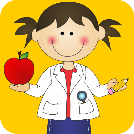 Mass Scavenger HuntFind 10 small things around the house- check the junk drawer!Ex:a fork                                lipstickan eraser                        bar of soapa pencil                           key ringsunglasses                        a nailan apple                      plastic toy                       Use your hands and be a human balance beam. Put one object in one hand, and compare it with another object in the other hand.Arrange the objects in a row from lightest to heaviest.Mass Scavenger HuntFind 10 small things around the house- check the junk drawer!Ex:a fork                                lipstickan eraser                        bar of soapa pencil                           key ringsunglasses                        a nailan apple                      plastic toy                       Use your hands and be a human balance beam. Put one object in one hand, and compare it with another object in the other hand.Arrange the objects in a row from lightest to heaviest.Homemade scaleMake a homemade balance scale using a ruler, or board. Balance the ruler by placing it on a book (or stack of books)  deck of cards, or other item to create a mini see-saw.Now, test the items you found in your scavenger hunt. How did you do?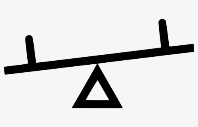 Homemade scaleMake a homemade balance scale using a ruler, or board. Balance the ruler by placing it on a book (or stack of books)  deck of cards, or other item to create a mini see-saw.Now, test the items you found in your scavenger hunt. How did you do?Cupboard CheckCheck out the items in your cupboards:Compare soup cans, Cookies, boxes of cereal, salad dressing, chips.Look at the labels and take note of the weights.Arrange from lightest to heaviest.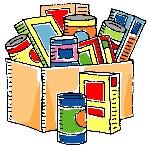 Cupboard CheckCheck out the items in your cupboards:Compare soup cans, Cookies, boxes of cereal, salad dressing, chips.Look at the labels and take note of the weights.Arrange from lightest to heaviest. Flyer MassesLook at the flyers and do a mass search: Can you find something that is around 50g, 100g, 500g, 1kg?What were they? Or:Toy MassesPick out some toys and arrange from lightest to heaviest.If you have a scale at home, weigh them and compare? How did you do?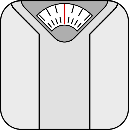 Literacy: Theme: In The NewsLiteracy: Theme: In The News  Literacy: Theme: In The News  Literacy: Theme: In The News  Literacy: Theme: In The News  Literacy: Theme: In The News  Literacy: Theme: In The News  Literacy: Theme: In The News  Literacy: Theme: In The News  http://www.learnalberta.ca/content/elci/index.html?launch=true  The Best!!! All parts of Newspaper Elementshttps://www.newspaperclub.com/create/arthr    Virtual Newspaper templatehttp://www.readwritethink.org/files/resources/interactives/Printing_Press/     Virtual Newspaper templatehttps://www.funenglishgames.com/writinggames/newspaper.html   Choose the right headlinehttp://resources.hwb.wales.gov.uk/VTC/big_news/eng/Introduct/StarterActivity.  Parts of a news storyhttp://www.scootle.edu.au/ec/viewing/L935/index.html#    Point of ViewExamine a NewspaperGet a hold of a real newspaper and look through it to see the sections. Look at how the front page is laid out.What is the newspaper’s name? What are the headlines? Where does the author’s name go?How many stories are on the front page?What are the kinds of fonts?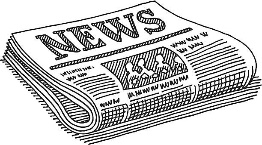 Examine a NewspaperGet a hold of a real newspaper and look through it to see the sections. Look at how the front page is laid out.What is the newspaper’s name? What are the headlines? Where does the author’s name go?How many stories are on the front page?What are the kinds of fonts?Layout: Plan your PaperDecide how it will look.What will you call it? Where will the title be? Get paper and a ruler. Draw spaces to put your story, pictures and extras in.Layout: Plan your PaperDecide how it will look.What will you call it? Where will the title be? Get paper and a ruler. Draw spaces to put your story, pictures and extras in.News ReportWrite one news report as if you were a reporter witnessing something interesting that you or your family have done over the last few weeks.Give it a title at the top.Remember to tell:Who,What,When.WhereWhy(How)Newspaper PictureDraw a picture of the scene to go with your report.Write a caption.News ReportWrite one news report as if you were a reporter witnessing something interesting that you or your family have done over the last few weeks.Give it a title at the top.Remember to tell:Who,What,When.WhereWhy(How)Newspaper PictureDraw a picture of the scene to go with your report.Write a caption.Extras:Add a Weather report for today’s weather.Draw an icon to show the weather. Try making a :Word SearchComicNewspaper AdJokesLetter to EditorHoroscopeExtras:Add a Weather report for today’s weather.Draw an icon to show the weather. Try making a :Word SearchComicNewspaper AdJokesLetter to EditorHoroscope30 min Reading Ideas30 min Reading Ideas  30 min Reading Ideas  30 min Reading Ideas  30 min Reading Ideas  30 min Reading Ideas  30 min Reading Ideas  30 min Reading Ideas  30 min Reading Ideas  https://www.cbc.ca/kidsnews/http://resources.hwb.wales.gov.uk/VTC/big_news/eng/Introduct/StarterActivity.htm  Part 1http://resources.hwb.wales.gov.uk/VTC/big_news/eng/Introduct/MainSession.htm     Part 2http://resources.hwb.wales.gov.uk/VTC/big_news/eng/Introduct/Plenary.htm    Part 3Newspaper MarkupRead a newspaper.Circle the headlinePut a box around the main idea of a storyPut a ? beside apart that you didn’t understandPut a ! beside an interesting ideaPut a around a part you agree withPut an X around a part you disagree withNewspaper MarkupRead a newspaper.Circle the headlinePut a box around the main idea of a storyPut a ? beside apart that you didn’t understandPut a ! beside an interesting ideaPut a around a part you agree withPut an X around a part you disagree withNewspaper Features Does your newspaper have? Check each one:WeatherHoroscopeWord SearchComicsNewspaper AdJokesDear AbbyLetter to EditorNewspaper Features Does your newspaper have? Check each one:WeatherHoroscopeWord SearchComicsNewspaper AdJokesDear AbbyLetter to EditorNewspaper Word SearchCan you find all these words somewhere in your newspaper?  Circle them: accordingspokespersondailyquoteddeclinedcommentlocalCanadianNewspaper Word SearchCan you find all these words somewhere in your newspaper?  Circle them: accordingspokespersondailyquoteddeclinedcommentlocalCanadianNewspaper Word SearchCan you find all these words somewhere in your newspaper?  Circle them: accordingspokespersondailyquoteddeclinedcommentlocalCanadianNewspaper PoetryCut out random words to make a poem Glue them on a blank sheet of paper. Examine the interesting fonts you’ve used. What was your poem about?Did it rhyme?Other SubjectsOther SubjectsOther SubjectsOther SubjectsOther SubjectsOther SubjectsOther SubjectsOther SubjectsOther SubjectsWellness: Please see Miss Downey’s Teacher Page for weekly activitieshttp://nsee.nbed.nb.ca/teacher/miss-downeyWellness: Please see Miss Downey’s Teacher Page for weekly activitieshttp://nsee.nbed.nb.ca/teacher/miss-downeyWellness: Get outside and rake some leaves or clean up some area of your yard. Your Mom’s going to love the help!!!Wellness: Get outside and rake some leaves or clean up some area of your yard. Your Mom’s going to love the help!!!Wellness: Get outside and rake some leaves or clean up some area of your yard. Your Mom’s going to love the help!!!Wellness: Get outside and rake some leaves or clean up some area of your yard. Your Mom’s going to love the help!!!Wellness: Get outside and rake some leaves or clean up some area of your yard. Your Mom’s going to love the help!!!Wellness: Get outside and rake some leaves or clean up some area of your yard. Your Mom’s going to love the help!!!Wellness: Get outside and rake some leaves or clean up some area of your yard. Your Mom’s going to love the help!!!First Nation’s/CulturePlease see Ms. Mountain’s Teacher Page for weekly activitieshttp://nsee.nbed.nb.ca/teacher/ms-mountainFirst Nation’s/CulturePlease see Ms. Mountain’s Teacher Page for weekly activitieshttp://nsee.nbed.nb.ca/teacher/ms-mountainFirst Nation’s/CultureTable Talk: May 5 is Children’s Day, and celebrated in many parts of the world. What is the best thing about being a child? What is a great memory of your childhood? First Nation’s/CultureTable Talk: May 5 is Children’s Day, and celebrated in many parts of the world. What is the best thing about being a child? What is a great memory of your childhood? First Nation’s/CultureTable Talk: May 5 is Children’s Day, and celebrated in many parts of the world. What is the best thing about being a child? What is a great memory of your childhood? First Nation’s/CultureTable Talk: May 5 is Children’s Day, and celebrated in many parts of the world. What is the best thing about being a child? What is a great memory of your childhood? First Nation’s/CultureTable Talk: May 5 is Children’s Day, and celebrated in many parts of the world. What is the best thing about being a child? What is a great memory of your childhood? First Nation’s/CultureTable Talk: May 5 is Children’s Day, and celebrated in many parts of the world. What is the best thing about being a child? What is a great memory of your childhood? First Nation’s/CultureTable Talk: May 5 is Children’s Day, and celebrated in many parts of the world. What is the best thing about being a child? What is a great memory of your childhood? Science: Challenge http://stemnorth.nbed.nb.ca/feature/asd-n-weekly-steamScience: Challenge http://stemnorth.nbed.nb.ca/feature/asd-n-weekly-steamScience:Field JournalsGo find that notebook that you got for Christmas, your birthday, or the last time you went to the dollar store. Now go outside and observe 3 cool things in nature. Write a clear description and draw a labelled picture of each thing. Share it with a family member.Science:Field JournalsGo find that notebook that you got for Christmas, your birthday, or the last time you went to the dollar store. Now go outside and observe 3 cool things in nature. Write a clear description and draw a labelled picture of each thing. Share it with a family member.Science:Field JournalsGo find that notebook that you got for Christmas, your birthday, or the last time you went to the dollar store. Now go outside and observe 3 cool things in nature. Write a clear description and draw a labelled picture of each thing. Share it with a family member.Science:Field JournalsGo find that notebook that you got for Christmas, your birthday, or the last time you went to the dollar store. Now go outside and observe 3 cool things in nature. Write a clear description and draw a labelled picture of each thing. Share it with a family member.Science:Field JournalsGo find that notebook that you got for Christmas, your birthday, or the last time you went to the dollar store. Now go outside and observe 3 cool things in nature. Write a clear description and draw a labelled picture of each thing. Share it with a family member.Science:Field JournalsGo find that notebook that you got for Christmas, your birthday, or the last time you went to the dollar store. Now go outside and observe 3 cool things in nature. Write a clear description and draw a labelled picture of each thing. Share it with a family member.Science:Field JournalsGo find that notebook that you got for Christmas, your birthday, or the last time you went to the dollar store. Now go outside and observe 3 cool things in nature. Write a clear description and draw a labelled picture of each thing. Share it with a family member.Music: https://www.flocabulary.com/  Listen in on a cool learning rap Click on Log In-top right menu barUsername: pepper2868Password:orange2596  Listen to:  Fact or Opinion-Grades 1-5, or Who,What,When,Where,Why Grades K-5Music: https://www.flocabulary.com/  Listen in on a cool learning rap Click on Log In-top right menu barUsername: pepper2868Password:orange2596  Listen to:  Fact or Opinion-Grades 1-5, or Who,What,When,Where,Why Grades K-5Listen to a song that you like. What words rhyme? Can you sing all the words?How about writing your own song or rap?Ideas: My Morning Routine RapHomework RapMy Crazy Pet RapListen to a song that you like. What words rhyme? Can you sing all the words?How about writing your own song or rap?Ideas: My Morning Routine RapHomework RapMy Crazy Pet RapListen to a song that you like. What words rhyme? Can you sing all the words?How about writing your own song or rap?Ideas: My Morning Routine RapHomework RapMy Crazy Pet RapListen to a song that you like. What words rhyme? Can you sing all the words?How about writing your own song or rap?Ideas: My Morning Routine RapHomework RapMy Crazy Pet RapListen to a song that you like. What words rhyme? Can you sing all the words?How about writing your own song or rap?Ideas: My Morning Routine RapHomework RapMy Crazy Pet RapListen to a song that you like. What words rhyme? Can you sing all the words?How about writing your own song or rap?Ideas: My Morning Routine RapHomework RapMy Crazy Pet RapListen to a song that you like. What words rhyme? Can you sing all the words?How about writing your own song or rap?Ideas: My Morning Routine RapHomework RapMy Crazy Pet RapFun Friday Art Lesson:Tin foil art  http://www.piikeastreet.com/2012/04/modern-tin-art/Fun Friday Art Lesson:Tin foil art  http://www.piikeastreet.com/2012/04/modern-tin-art/Fun Friday Art Lesson: Line ArtDraw 10 lines across a page from one side to another. They may cross or intersect in any way. Color in the sections that the lines have formed. You decide on the colors.Fun Friday Art Lesson: Line ArtDraw 10 lines across a page from one side to another. They may cross or intersect in any way. Color in the sections that the lines have formed. You decide on the colors.Fun Friday Art Lesson: Line ArtDraw 10 lines across a page from one side to another. They may cross or intersect in any way. Color in the sections that the lines have formed. You decide on the colors.Fun Friday Art Lesson: Line ArtDraw 10 lines across a page from one side to another. They may cross or intersect in any way. Color in the sections that the lines have formed. You decide on the colors.Fun Friday Art Lesson: Line ArtDraw 10 lines across a page from one side to another. They may cross or intersect in any way. Color in the sections that the lines have formed. You decide on the colors.Fun Friday Art Lesson: Line ArtDraw 10 lines across a page from one side to another. They may cross or intersect in any way. Color in the sections that the lines have formed. You decide on the colors.Fun Friday Art Lesson: Line ArtDraw 10 lines across a page from one side to another. They may cross or intersect in any way. Color in the sections that the lines have formed. You decide on the colors.French:http://www.lalunedeninou.com/  Lots to try here: Click on L’arc en ciel(rainbow) to practice saying color names and play color games.French:http://www.lalunedeninou.com/  Lots to try here: Click on L’arc en ciel(rainbow) to practice saying color names and play color games.Practice saying the words for French colors: Remember our arc en ciel(rainbow) song? Can you name the colors in what you’re wearing? What about what your sibling or parents are wearing? Practice saying the words for French colors: Remember our arc en ciel(rainbow) song? Can you name the colors in what you’re wearing? What about what your sibling or parents are wearing? Practice saying the words for French colors: Remember our arc en ciel(rainbow) song? Can you name the colors in what you’re wearing? What about what your sibling or parents are wearing? Practice saying the words for French colors: Remember our arc en ciel(rainbow) song? Can you name the colors in what you’re wearing? What about what your sibling or parents are wearing? Practice saying the words for French colors: Remember our arc en ciel(rainbow) song? Can you name the colors in what you’re wearing? What about what your sibling or parents are wearing? Practice saying the words for French colors: Remember our arc en ciel(rainbow) song? Can you name the colors in what you’re wearing? What about what your sibling or parents are wearing? Practice saying the words for French colors: Remember our arc en ciel(rainbow) song? Can you name the colors in what you’re wearing? What about what your sibling or parents are wearing? 